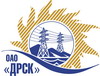 Открытое акционерное общество«Дальневосточная распределительная сетевая  компания»Протокол заседания Закупочной комиссии по вскрытию поступивших конвертовг. БлаговещенскПРЕДМЕТ ЗАКУПКИ:Открытый электронный (b2b-energo.ru) запрос предложений: «Схема развития распределительных электрических сетей 35-110 кВ города Владивостока Приморского края на период до 2020г. с учетом перспективы до 2030г». Закупка проводится согласно ГКПЗ 2014г. раздела  10 «Прочие закупки»  № 1631  на основании указания ОАО «ДРСК» от  02.07.2014 г. № 159.Плановая стоимость закупки:  3 200 000,00  руб. без учета НДС.ПРИСУТСТВОВАЛИ:Два члена постоянно действующей Закупочной комиссии ОАО «ДРСК» 2 уровняИнформация о результатах вскрытия конвертов:В адрес Организатора закупки поступило 5 (пять) предложений на участие в запросе предложений, конверты с которыми были размещены в электронном виде на Торговой площадке Системы www.b2b-energo.ru.Дата подачи предложений до 15:00 14.07.2014 г. Дата вскрытия конвертов 15.07.2014 г. в 15:00.Вскрытие конвертов было осуществлено в электронном сейфе организатора запроса предложений на Торговой площадке Системы www.b2b-energo.ru автоматически.Дата и время начала процедуры вскрытия конвертов с заявками участников: 20:38 (время местное) 15.07.2014. (было продлено на 5 ч., 38 мин., 45 cек). Сделано 47 ставок.Место проведения процедуры вскрытия конвертов с заявками участников: Торговая площадка Системы www.b2b-energo.ruВ конвертах обнаружены заявки следующих участников конкурса:РЕШИЛИ:Утвердить заседания Закупочной комиссии по вскрытию поступивших на открытый запрос предложений.Ответственный секретарь Закупочной комиссии 2 уровня ОАО «ДРСК»	Т.В. ЧелышеваТехнический секретарь Закупочной комиссии 2 уровня ОАО «ДРСК»	Е.Ю. Коврижкина№ 425/ПрУ-В15.07.2014№Наименование участника и его адресПредмет и общая цена заявки на участие в конкурсе1ОАО «Тихоокеанская энергетическая компания»г. Владивосток, Океанский проспект, 69, оф. 512Цена: 1 399 000,00  руб. без учета НДС (1 650 820,00 руб. с учетом НДС). 2ЗАО «Сибирский ЭНТЦ»г. Новосибирск, ул. Советская, 5Цена: 1 600 000,00 руб. без учета НДС (1 888 000,00 руб. с учетом НДС). 3ОАО «Дальэнергосетьпроект»г. Владивосток, Партизанский проспект, 26Цена: 1 900 000,00 руб. без учета НДС (2 242 000,00 руб. с учетом НДС). 4ООО «Томсэлектросетьпроект»г. Томск, ул. Елизаровых, 6Цена: 2 450 000,00  руб. без учета НДС (2 891 000,00 руб. с учетом НДС). 5ООО «Дальэлектропроект»г. Хабаровск, ул. Серышева, 22Цена: 2 950 915,00 руб. без учета НДС (108 878 657,95 с учетом НДС). 